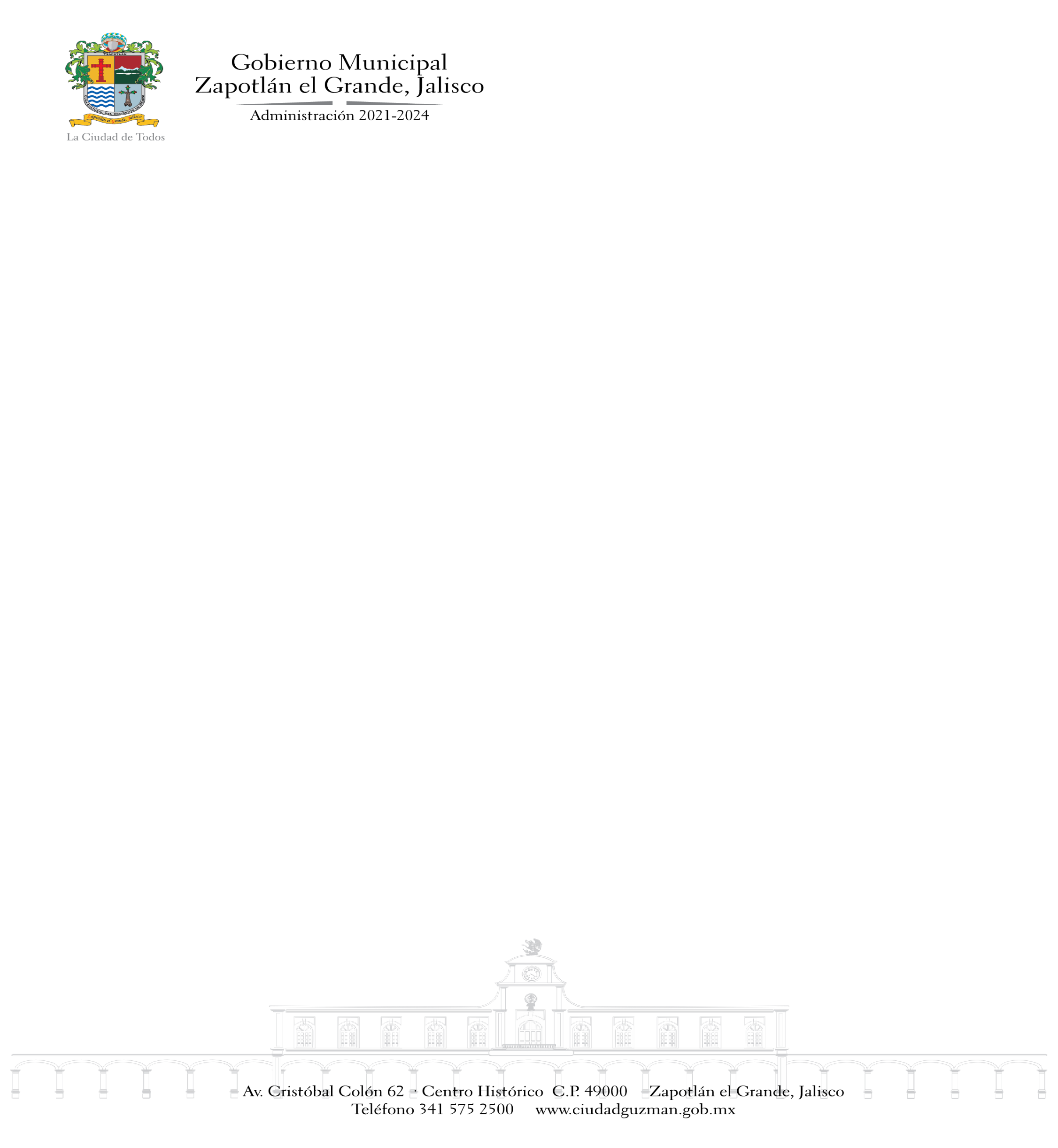 INFORME DE ACTIVIDADESAbril, Mayo Junio  2023.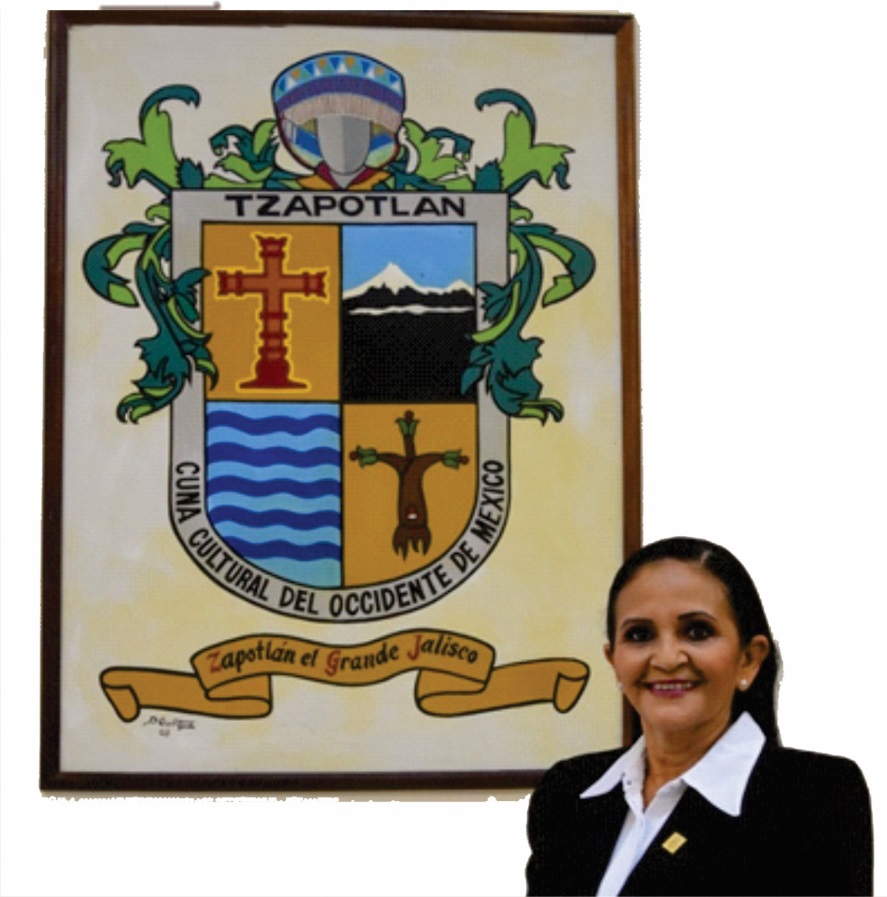 MTRA. MARISOL MENDOZA PINTO                         REGIDORA PRESIDENTA DE LA COMISIÓN EDILICIA PERMANENTE DE CULTURA, EDUCACIÓN Y FESTIVIDADES CÍVICAS. 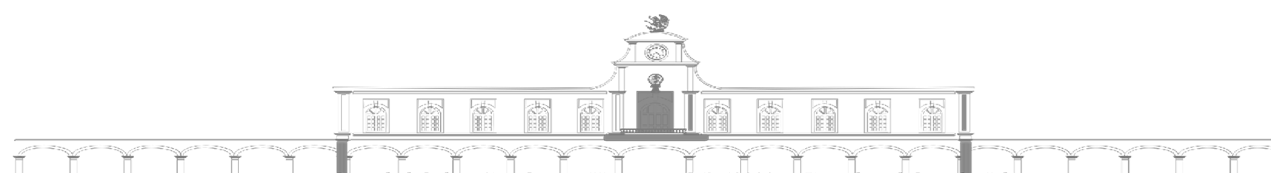 SESIONES ORDINARIAS DE AYUNTAMIENTO.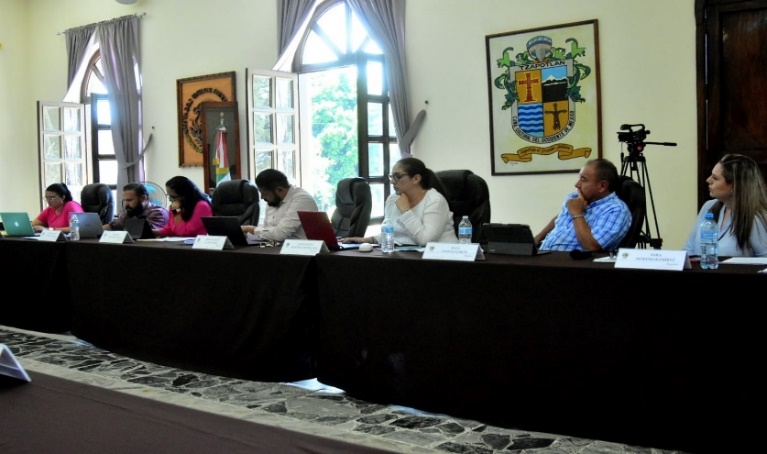 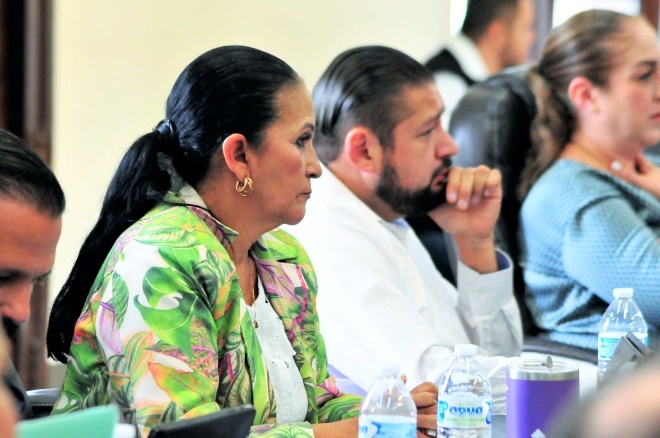 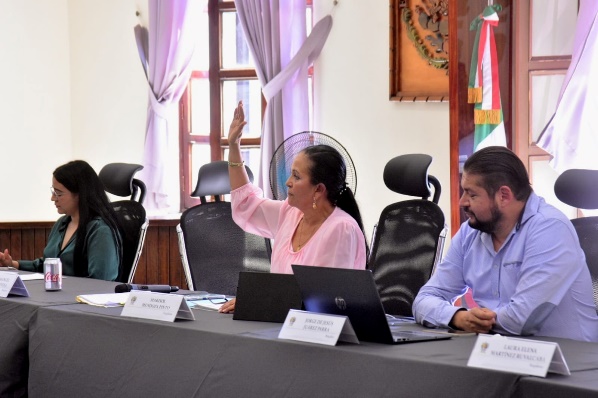 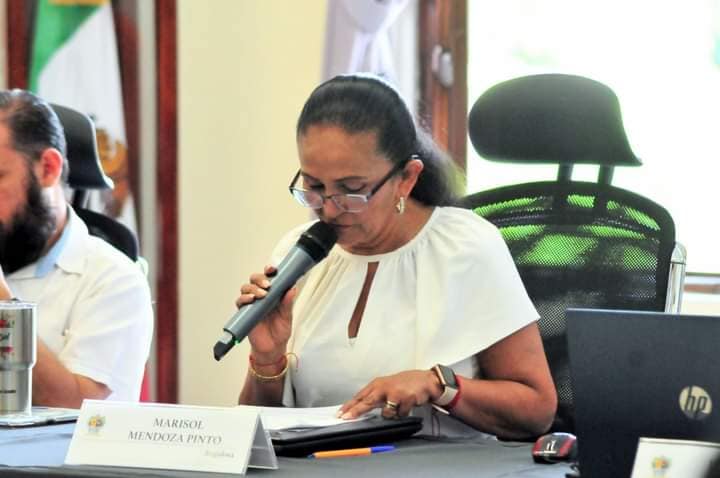 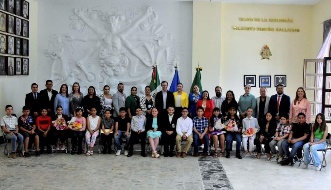 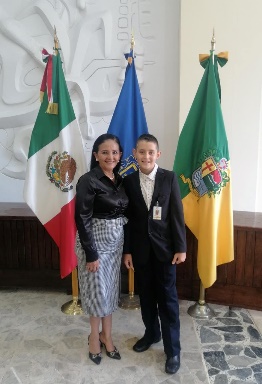 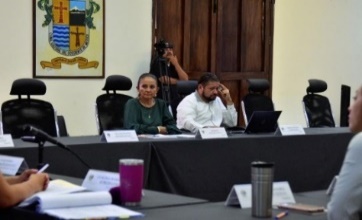 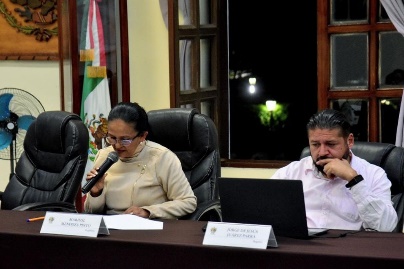 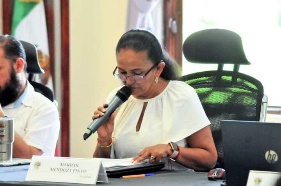 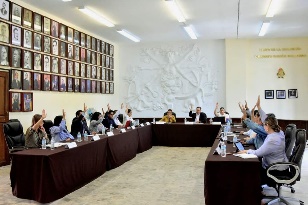 SESIÓNES SOLEMNESSe convocó a 03 Sesiones Solemnes de Ayuntamiento.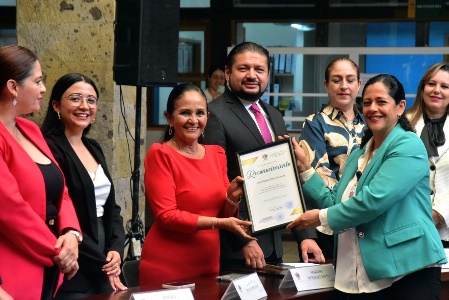 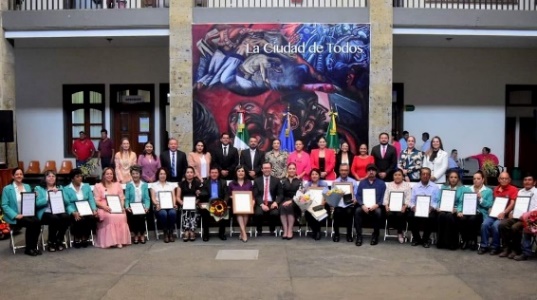 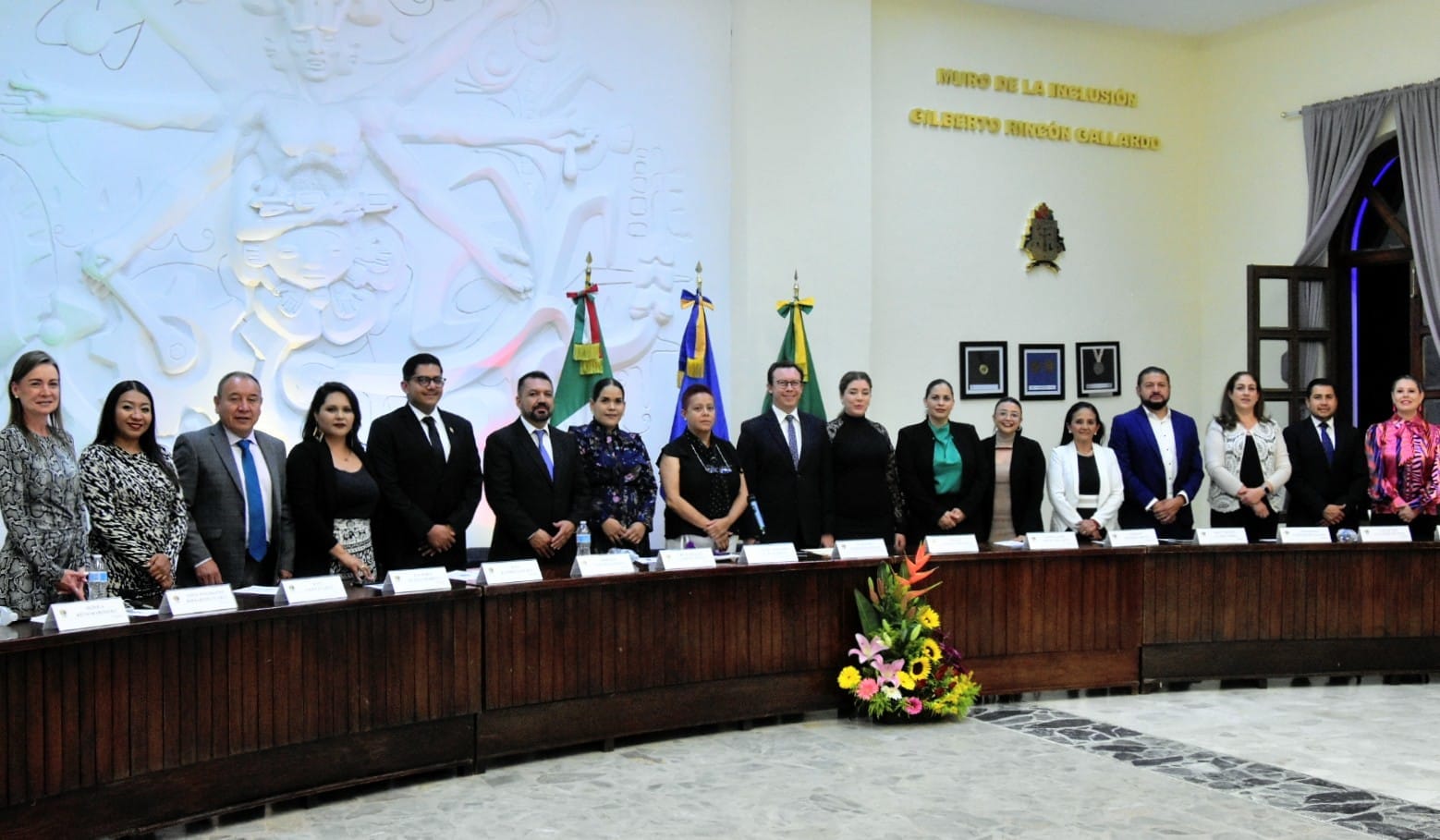 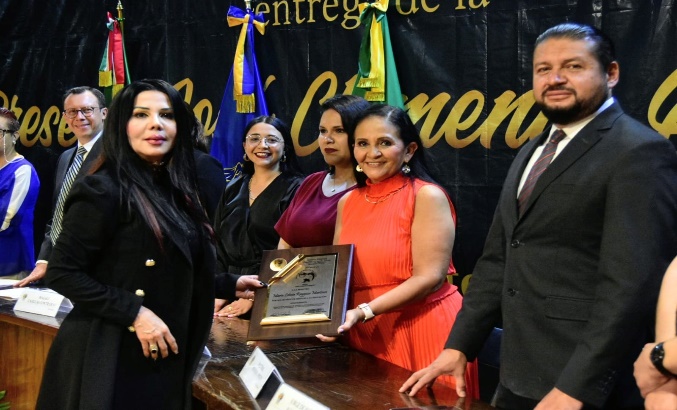 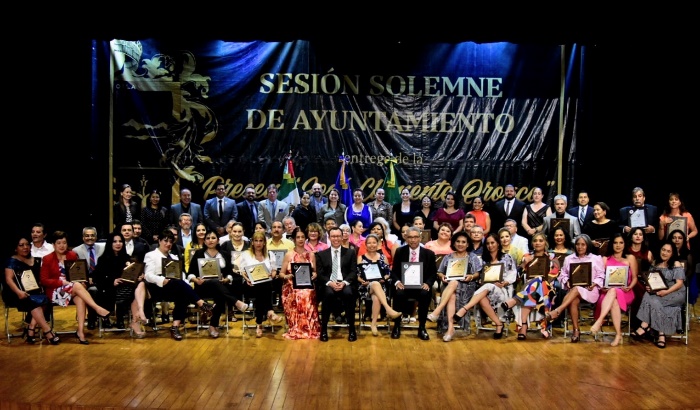 SESIONES DE LA COMISIÓN EDILICIA PERMANENTE DE CULTURA, EDUCACIÓN Y FESTIVIDADES CÍVICAS.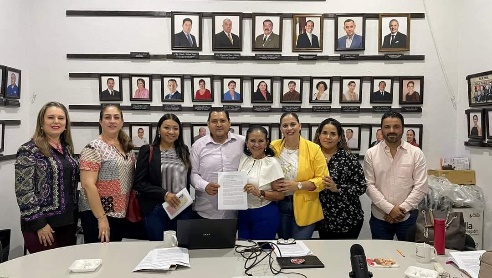 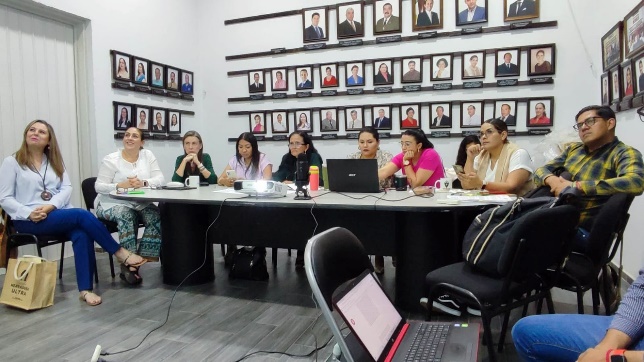 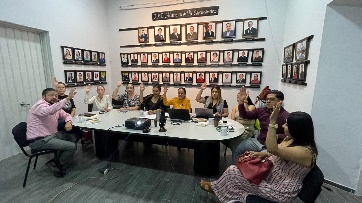 DIVERSAS CONVOCATORIAS, ACTIVIDADES Y EVENTOS POR DÍAS2 DE ABRILINAGURACIÒN DE LOS TRADICIONALES RAMOSRAMOS MUNICIPAL.DOMINGOS CULTURALESFORO LUIS GUZMÀN.ENCENDIDO DEL EDIFICIO DE PRESIDENCIA MUNICIPAL DE COLOR AZUL, EN CONMEMORACIÒN DEL DÌA DEL AUTISMO EDIFICIO DE PRESIDENCIA MPAL.3 DE ABRILREUNIÒN CON LAS DIRECCIONES DE EDUCACIÒN Y TURISMO, PARA REVISAR Y CONCLUIR LAS REGLAS DE OPERACIÒN DEL PROGRAMA EXCELENCIA EDUCATIVA 2023	OFICINA DE TURISMO MPALREUNIÒN CON EL PRESIDENTE Y LA COORDINADORA REGIONAL DE LA SECCIÒN XVI DEL SNTEOFICINA DE PRESIDENCIA.4 DE ABRILQUINTA REUNIÒN ORDINARIA DEL COMUNCA.SALA MUSEOGRÀFICA JOSE CLEMENTE OROZCO. DE PRESIDENCIA.5 DE ABRILREVISIÒN DE LAS REGLAS DE OPERACIÒN DE RECREA      OFICINA DE REGIDORESREUNIÒN CON EL COMITÉ DE LOGMONT, COLORADOSECUNDARIA ALFREDO VELASCO CISNEROS.10 DE ABRILREUNION CON EL DIRECTOR DE CONSTRUCCIÒN DE LA COMUNIDAD Y EL JEFE DE PROYECTOS ESPECIALES REVISIÒN DE REGLAS DE OPERACIÒN DEL PROGRAMA RECREA.ESCUELA DE LA MÙSICA. RUBÈN FUENTES.11 DE ABRILRUEDA DE PRENSA EIRAHOTEL TLAYOLANREUNION CON EL DIRECTOR DE CONSTRUCCIÒN DE LA COMUNIDAD Y EL JEFE DE  EDUCACIÒN. REVISAR CONVOCATORIA Y REGLAS DE OPERACIÒN DEL PROGRMA ESCUELA PARA TODOS.ESCUELA DE LA MÙSICA. RUBÈN FUENTES.12 DE ABRILENTREVISTA CON RADIO UNIVERSIDAD Y MISURTV. PATIO DE PRESIDENCIA.RUEDA DE PRENSA DE LA PRESENTACIÒN DEL FESTIVAL DEL LIBRO Feliz edición 2023.SALA MUSEOGRÀFICA JOSE CLEMENTE OROZCOENSAYO CON LOS EMBAJADORES DE LOGMONT COLORADOESC. SEC. ALFREDO VELASCO CISNEROS.18 DE ABRILMESA DE TRABAJO PARA LA REVISIÒN DE LAS REGLAS DE OPERACIÒN DE RECREA.OFICINA DE JURÌDICORUEDA DE PRENSA DE LA FIRMA DE LA ASOCIACIÒN "RUBEN FUENTES G." ESCUELA DE LA MÙSICA. RUBÈN FUENTES.2a. REUNIÒN DEL PROYECTO "ARTESANOS DE ZAPOTLAN EL GRANDE". CON EL LIC. RICARDO CORTES Y EL SR. GUILLERMO SOLANO, SECUNDARIA ALFREDO VELASCO CISNEROS.19 DE ABRILINAGURACIÒN DE LA FERIA DE LA SALUD: SALUD PARA TODOSPLAZA RUBÈN FUENTES GASSONMAGNO SIMULACRO A NIVEL NACIONAL JARDÌN PRINCIPAL.INAGURACIÒN DEL FESTIVAL DEL LIBRO Feliz EDICIÒN 2023.FORO LUIS GUZMÀN.20 DE ABRIL165ª ANIVERSARIO DE SUS NATALICIO DEL FILANTROPO JOSÈ ESTAQUIO MENDOZA.AUDITORIO CONSUELITO VELAZQUES,  CASA DE LA CULTURAREUNIÒN PREVIA DE ORGANIZACIÒN CON LOS ALUMNOS QUE INTEGRARÀN EL H. AYUNTAMIENTO INFANTIL 2023.SALA DE AYUNTAMIENTO21 DE ABRILPRIMERA FERIA DE LA PROTECCIÒN CIVIL DE ZAPOTLÀN EL GDE., 30 ANIVERSARIO DEL DÌA ESTATAL DE PROTECCIÒN CIVIL. INAGURACIÒN. PLAZA RUBÈN FUENTES GASSON.RUEDA DE PRENSA DE LA GALA FOLCLORICA. LAS HIJAS DE DON SIMÒN. PATIO DE PRESIDENCIA.REUNIÒN COMITÉ DE LOGMONT COLORADO, ENSAYO DE DANZA Y REUNIÒN DE COMITÉ. ESC. SEC. ALFREDO VELASCO CISNEROS.INVITACIÒN A LA EXPOSICIÒN DE FOTOESCULTORICA DE ARTE INCLUYENTE. FROYLAN DÌAZ.CASA DEL ARTE CUSUR.FESTIVAL DEL LIBRO: PRESENTACIÒN DEL LIBRO "LA CONJURA"FORO LUIS GUZMÀN.22 DE ABRILREGATA DE CANOTAJEMALECON DE ZAPOTLÀN EL GRANDE.30º ANIVERSARIO DEL DÌA ESTATAL DE PROTECCIÒN CIVIL. EXPLANADA CIVIC "BENITO JUÀREZ".CHARLA ENCUENTRO DE TALLERES COLIMA ZAPOTLAN.FORO LUIS GUZMÀNPRESENTACIÒN DEL LIBRO "AGUAS REVUELTAS" DERAMON DOMINGUEZ VILLALOBOS.FORO LUIS GUZMÀN.PRESENTACIÒN DEL LIBRO EN EL FESTIVAL FELIZ 2023. "SABADO A LAS 10" MTRO. ALEJANDRO BARRAGAN, SIGALA Y ARACELYFORO LUIS GUZMÀN.22 DE ABRILPRESENTACIÒN DE LOS LIBROS "ZONA DOS Y COORDENADAS HITORICAS DE LA 4T, DE ALEJANDRO ROZADO. PRESENTADOR ALEJANSRO BARRAGÀNFORO LUIS GUZMÀN.23 DE ABRILPRESENTACIÒN DE LIBRO. INFANTIL ARCHIVALDO EL MOUSTRO, DEL AUTOR ALEJANDRO MORENO MERINO PRESENTA YURITZIA HERMOSILLOFORO LUIS GUZMÀN.CHARLA ALASLETRAS REVISTA PAZARIN. PEDRO, FRANCISCO Y MARTIN.                                          CLAUSURA OFICIAL DEL FESTIVAL DEL LIBRO 2023.FORO LUIS GUZMÀN.DOMINGOS CULTURALESFORO LUIS GUZMÀN.24 DE ABRILREUNIÒN CON EL LIC, FREGOZO PARA REVISAR LA CONVOCATORIA DEL PREMIO MARIANO FERNANDEZ DE CASTRODIRECCIÒN GRAL. DE RECURSOS HUMANOS.DÌA DEL LIBRO: LECTURA EN VOZ ALTA, ESCUELA PREPARATORIA REGIONAL DE LA UDG.AUDITORIO DE LA ESC.PREPARATORIA.FESTEJO DEL DÌA DEL NIÑOS DIF MUNICIPALJARDÌN PRINCIPAL.25 DE ABRILREVISIÒN CON EL ENCARGADO DEL PROGRAMA DE FONDO DE TALLERESOFICINA DE REGIDORES.26 DE ABRILVISITA AL COLEGIO CAMBRIDGE SCHOOL RECONOCIMIENTO ALUMNOS DE LA INSTITUCIÒN ESCOLAR DEL NIVEL DE PRIMARIA.INSTALACIONES DEL COLEGIO CAMBRIDGE SCHOOLINAGURACIÒN DE LA EXPO AGRICOLA 2023.AREA DE CONFERENCIA.RECINTO FERIALREUNIÒN CON LOS INTEGRANTES DEL AYUNTAMIENTO INFANTIL Y LA PRESIDENTA EL DIF MUNICIPAL ASÌ COMO LOS ENCARGADOS DE EDUCACIÒN Y LA DEFENSA DEL MENOR. TEMA VISITA A SELVA MÀGICA.SALÒN DE USOS MÙLTIPLES DEL DIF MUNICIPAL.27 DE ABRILSESIÒN DE COMISIÒN DE REGLAMENTOS Y GOBERNACIÒN, TEMA: REFORMA AL REGLAMENTO DE  SERVICIOS PUBLICOS DE ESTACIONAMIENTOS DEL MPIO. DE ZAPOTLAN EL GDE., JAL	SALA DE JURIDICO.REUNIÒN CON LA ESTACIÒN CARDIAL Y EL ÀREA DE CULTURA DE ZAPOTLÀN DEL GDE.PARA TOMAR ACUERDOS SOBRE EL FESTIVAL JOSÈ ROLÒN A CELEBRARSE EN EL MES DE JUNIO	ESCUELA DE LA MÙSICA. RUBÈN FUENTES.PRESENTACIÒN FORMAL DE LA INMOBILIARIA SOCIAL DE ZAPOTLÀN EL GRANDE, JALISCO: TEMAS SUELO Y SERVICIOS, AUTOCONSTRUCCIÒN DE VIVIENDA, MEJORAMIENTO, DESDOBLAMIENTO Y REGULARICACIÒN DE LA TENENCIA DE LA TIERRA.PATIO DE PRESIDENCIA.REUNIÒN DE CONSEJO MPAL. DE DESARROLLO RURAL SUSTENTABLE SALA DE EVENTOS DE LA EXPO AGRICOLA2023REUNIÒN CON LA ARQ. MIRIAM VILLASEÑOR, PENDIENTES DE L MUNICIPIO EN CUESTION DE CULTURA.SALA DE PRESIDENCIA.ENTREVISTA CANAL 4, AYUNTAMIENTO INFANTILPLAZA DEL RÌO, LOCAL No. 31INAGURACIÒN DE EXPOSICIÒN.CASA TALLER JUAN JOSE ARREOLA.FESTEJO DEL DÌA DEL NIÑO COLONIA LA GIRALDA CENTRO COMUNITARIO DE LA COLONIA CONSTITUYENTES.28 DE ABRILREUNIÒN CON LOS INTEGRANTES DEL AYUNTAMIENTO INFANTIL  Y SUS PADRES DE FAMILIA CON  LA PRESIDENTA EL DIF MUNICIPAL Y EL  ENCARGADO  LA DEFENSA DEL MENOR. TEMA VISITA A SELVA MÀGICA.SALÒN DE USOS MÙLTIPLES DEL DIF MUNICIPALFESTEJO DEL DÌA DEL NIÑO COLONIA CONSTITUYENTESCENTRO COMUNITARIO DE LA COLONIA CONSTITUYENTES, PLAZA SAN LUIS30 DE ABRILDOMINGOS CULTURALES, FESTAJANDO A LOS NIÑOS EN SU DÌA.FORO LUIS GUZMÀN.1 DE MAYOCEREMONIA CIVICA DEL 134o. ANIVERSARIO DEL DÌA DEL TRABAJO.JARDÌN PRINCIPAL2 DE MAYOREUNIÒN CON TURISMO Y COMITÉ DE LONGMONT COLARADO	OFICINA DE TURISMO.PRESIDENCIA MPAL.3 DE MAYOSESIÒN DE COMISIÒN DE TRANSITO Y PROTECCIÒN CIVIL, No. 9.SALA MARÌA ELENA LARIOS4 DE MAYOINAGURACIÒN DE LOS JUEGOS MAGISTEREIALES SECCIÒN XVI	 TEATRO ABIERTO DEL CREN5 DE MAYOCEREMONIA CIVICA DEL 161o. ANIVERSARIO DEL DÌA DE LA BATALLA DE PUEBLAJARDÌN PRINCIPAL6 DE MAYOGALA FOLCKORICA DEL FESTIVAL DE LA DANZA, LAS HIJAS DE DON SIMÒN. VOCALIA DE DANZA	ATRIO DE CATEDRAL.PLAZA RUBEN FUENTES GASSO.7 DE MAYODOMINGOS CULTURALES PRESENTACIÒN DEL DUETO MACRINA Y CHISTIAN	FORO LUIS GUZMÀN.10 DE MAYODÌA DE LA MADRE: MISA EN EL PANTEÒN MUNICIPAL EN HOMENAJE A LAS MADRES FALLECIDAS.	PANTEÒN MUNICIPAL DE ZAPOTLÀN EL GDE.12 DE MAYO84º ANIVERSARIO DEL NATALICIO DE DR. VICENTE PRECIADO ZACARIAS.CASA DEL ARTE DEL CuSur.14 DE MAYOFESTEJO DELDÌA DE LA MADRE, ORGANIZADO POR EL DIF ZAPOTLAN.	JARDÌN PRINCIAPL DE CD. GUZMÀN.15 DE MAYOINAGURACIÒN DEL PASEA DEL NORMALISTA Y DEVELACIÒN DE LA PLACA DE AGRADECIMIENTO DE LA 5ª GENERACIÒN DEL CNR.	CREN CD. GUZMÀN. POR LA CALZADA MADERO Y CARRANZA17 DE MAYOSESIÒN INFORMATIVA SOBRE LA INMOBILIARIA SOCIALSALA MUSEOGRÀFICA "JOSÈ CLEMENTE OROZCO"ENTREGA DE BECAS ECONOMICAS A LOS ALUMNOS D EDUCACIÒN BÀSICA DEL MPIO. DE ZAPOTLÁN ELE GDE, DRSE 14.18 DE MAYOINSTALACION DE LA COORDINADORA ESTATAL AALMAC-JALISCO E INAGURACIÒN DE LA VENTANILLA DEL BANCO DE BIENESTAR EN ZAPOTLAN EL GRANDE.	PRESIDENCIA MPAL DE ZAPOTLAN EL GDE.  PLAZA ZAPOTLAN20 DE MAYO HOMENAJE DEL NATALICIO DEL BENEFACTOR FRANCISCO ARIAS Y CÁRDENAS CASA DE LA CULTURA 23 DE MAYOANIVERSARIO DEL NATALICIO DEL FILANTROPO FRANCISCO ARIAS Y CASTRO.	CASA DE LA CULTURA AUDITORIO CONSUELITO VELAZQUEZ.21 DE MAYO PRIMERA CARRERA NORMALISTA CON CAUSA: PARTICIPACIÒN.CREN CD. GUZMÀN.24 DE MAYO FERIA DE LA SALUD. GOBIERNO MUNICIPAL, SECRETARIA DE SALUD, E ISSSTE.	PATIO DE PRESIDENCIA MPL.SESIÒN ORDINARIA DE CONSEJO DE SAPAZA	NUEVAS INSTALACIONES DE SAPAZA25 DE MAYO INAGURACIÒN DE LOS JUEGOS MAGISTERIALES SECCIÒN XVI, ETAPA REGIONAL	UNIDAD DEPORTIVA BENITO JUÀREZ.26 DE MAYO INAGURACIÒN DE LA COMPETENCIAS DE REMO Y CANOTAJE 2023.PLAZA RUBEN FUENTES GASSON.27 DE MAYO COMPETENCIA DE REMO NACIONALES CONADE 2023 DEL 27 AL 31 DE MAYO.	LAGUNA DE ZAPOTLÀN EL GDE.VOCALIA DE TEATRO. PRESENTACIÒN DE LA OBRA DE TEATRO INFANTIL "Y… ASÌ FUE" AGRUPACION "LA HUIDA" TEATRO.	JARDIN DEL RICO31 DE MAYO INVITACIÒN DEL SECTOR EDUCATIVO 09 DE EDUCACIÒN PRIMARIA A LA PREMIACIÒN DE LAS PARTICIPACIONES DE DIBUJO, PINTURA, ORATORIA Y CUENTO CON MOTIVO DEL BICENTENARIO DEL ESTADO DE JALISCO. 	EDIFICIO DE LA ESCUELA PRIMARIA BASILIO VADILLO.01 DE JUNIO SESIÓN DE LIMPIAS, ÁREAS VERDES MEDIO AMBIENTE Y ECOLOGÍA 07 DE JUNIO CLAUSURA DE LA ESCUELA SECUNDARIA TECNICA No. 100ESCUELA SECUNDARIA TÈCNICA No. 100CLAUSURA DEL CURSO DE LENGUA DE SEÑAS MEXICANAS.CENTRO CULTURAL "JOSÈ CLEMENTE OROZCO"CLAUSURA DE LA ESCUELA SECUNDARIA TECNICA No. 100ESCUELA SECUNDARIA TÈCNICA No. 10008 DE JUNIO CEREMONIA CIVICA DEL 106o. ANIVERSARIO DE LA APROBACIÒN DE LA CONSTITUCIÒN POLITICA DEL ESTADO DE JALISCO (1917)PATIO DE PRESIDENCIANATALICIO DEL ESCRITOR ALFREDO VELASCO CISNEROSCASA DE LA CULTURA AUDITORIO CONSUELITO VELASQUEZ.EVENTO DE GRADUACIÒN DE LA UPNEXPLANADA DE LA UPN08 DE JUNIONATALICIO DEL DR. ANTONIO GONZÀLEZ OCHOA	CASA DE LA CULTURA AUDITORIO CONSUELITO VELASQUEZ.10 DE JUNIO SESIÒN DE LA COMISIÒN DE REGLAMENTOS Y GOBERNACIÒN.SALA DE SINDICATURA.CEREMONIA DE CLAUSURA DEL COLEGIO SILVIANO CARRILLO. NIVEL PRIMARIA.	AUDITORIO DEL COLEGIO SILVIANO CARRILLO.11 DE JUNIO FERIA DE SALUD: COMUNIDAD SANA, COMUNIDAD FUERTEPLAZA RUBÈN FUENTES GASSON.12 DE JUNIO SESIÒN ORDINARIA No. 09 DE COMISIÒN DE  DESARROLLO AGROPECUARIO E INDUSTRIAL.	SALA DE REGIDORES: ROCIO ELIZONDO12 DE JUNIO ENTREGA DE VALES DE UNIFORME Y CALZADO ESCOLAR A LOS PADRES DE FAMILIA DE LOS ALUMNOS DE LA ESCUELA PRIMARIA "PABLO LUIS JUAN"ESCUELA PABLO LUIS JUAN13 DE JUNIO SESIÒN ORDINARIA No. 12  DE LA COMISIÒN DE MERCADOS, CENTRALES DE ABASTO.                  POSPUESTA POR FALTA DE CORUM SALA JUAN S. VIZCAINO14 DE JUNIO ENTREGA DE VALES DE UNIFORME Y CALZADO ESCOLAR A LOS PADRES DE FAMILIA DE LOS ALUMNOS DE LA ESCUELA PRIMARIA "ANEXA A LA NORMAL" ESCUELA ANEXA A LA NORMALACTO ACADEMICO DEL CADI ANGÈL GUARDÌA DEL DIF MPAL DE ZAPOTLÀN EL GDE.	GUARDERÌA "ANGEL GUARDIAN"ACTO ACADEMICO DEL COLEGIO MEXICO: NIVEL PREPARATORIAAULA MAGNA DEL COLEGIO17 DE JUNIO CEREMONIA DE CLAUSURA DE LA ESCUELA PRIMARIA  JOSÈ CLEMENTE OROZCO, EN REPRESENTACIÒN DEL PRESIDENTE MPAL. ESC. PRIM. JOSÈ CLEMENTE OROZCOINAGURACIÒN DE LOS TALLERES DE VERANO DE LA BIBLIOTECA PÙBLICA "JUAN JOSÈ ARREOLA" BIBLIOTECA PÙBLICA "JUAN JOSÈ ARREOLA"CEREMONIA SOLEMNE DE ENTREGA DEL PREMIO "JULIA VERDUZCO DE ELIZONDO 2023". SALA MUSEOGRAFICA  "JOSÈ CLEMENTE OROZCO".RECEPCIÒN DE COMITIVA DE LONGMONT COLORADO.PATIO DE PRESIDENCIA18 DE JUNIO CEREMONIA DE GRADUCACIÒN DE LAS LIC. DE EDUCACIÒN PREESCOLAR Y EDUCACIÒN INCLUSIVA, DEL CREN DE CD. GUZMÀN. TEATRO CERRADO "ERNESTO NEAVES URIBE".19 DE JUNIO CEREMONIA DE CLAUSURA DE LA ESCUELA SECUNDARIA ALFREDO VELASCO CISNEROS. PRESENTACIÒN Y PARTICIPACIÒN EN LA ESTAMPA DEL ESTADO DE JALISCO. CENTRO CULTURAL "JOSÈ ROLÒN"VISITA LA PARQUE NACIONAL NEVADO DE COLIMA COMITIVA DE LOGMONT COLARADO Y EMBAJADORES PARQUE NACIONAL NEVADO DE COLIMA.21 DE JUNIO VISITA A APSTEPELT COMITIVA DE LOGMONT COLARADO Y EMBAJADORES APASTEPELT22 DE JUNIO VISITA A LA PEÑAS COMITIVA DE LOGMONT COLARADO Y EMBAJADORES UNIDAD DE LAS PEÑAS24 DE JUNIO ESC. SEC. ESTATAL ALFREDO VELASCO CISNEROS. ACOMPAÑAMIENTO A LA ENTREGA DE VALES DE UNIFORMES Y CALZADO ESCOLAR ESC.  SEC. ESTATAL "ALFREDO VELASCO CISNEROS"SESIÒN ORDINARIA No. 9  DE LA COMISIÒN DE DERECHOS HUMANOS EQUIDAD DE GENERO Y ASUNTOS INDIGENAS. SALA DE REGIDORES: ROCIO ELIZONDO25 DE JUNIO SESIÒN ORDINARIA No. 10 DE LA COMISIÒN DE DERECHOS HUMANOS, EQUIDAD DE GENERO Y ASUNTOS INDIGENAS. SALA DE REGIDORES: ROCIO ELIZONDO.26 DE JUNIO 6CONTINUACIÒN DE LA SESIÒN ORDINARIA No. 13. DE LA COMISIÒN DE DEPORTES, RECREACIÒN Y ATENCIÒN A LA JUVENTUD. SALA DE SINDICATURA.VISITA AL CLUB ZAPOTLÀN, COMITIVA DE LOGMONT COLARADO Y EMBAJADORESINAGURACIÒN DE LA ACADEMIA DE DANZA INTERNACIONAL DE MÙSICA Y ARTES EUTERPE FEDERICO DEL TORO No. 143, CD. GUZMÀN.INICIATIVAS PRESENTADAS ANTE EL PLENO DEL AYUNTAMIENTO.A T E N T A M E N T E“2023, AÑO DEL 140 ANIVERSARIO DEL NATALICIO DE JOSÉ CLEMENTE OROZCO”“2023, AÑO DEL BICENTENARIO DEL NACINIENTO DEL ESTADO LIBRE Y SOBERANO DE JALISCO”CIUDAD GUZMÁN, MUNICIPIO DE ZAPOTLÁN EL GRANDE, JALISCO, 07 DE JULIO DEL AÑO 2023.MTRA. MARISOL MENDOZA PINTOPRESIDENTA DE LA COMISIÓN DE CULTURA, EDUCACIÓN Y FESTIVIDADES CÍVICAS.SE CONVOCARON  A 4 SESIONES DE AYUNTAMIENTO ORDINARIAS.SE CONVOCARON  A 4 SESIONES DE AYUNTAMIENTO ORDINARIAS.SE CONVOCARON  A 4 SESIONES DE AYUNTAMIENTO ORDINARIAS.SE CONVOCARON  A 4 SESIONES DE AYUNTAMIENTO ORDINARIAS.FECHATIPO DE SESIÓNLUGARHORA20 – Abril - 2023Ordinaria No. 32Sala de cabildo13:00 Horas19 - Mayo - 2023Ordinaria No. 33Sala de cabildo 10:00 Horas06 – Junio – 2023Ordinaria No. 34Sala de cabildo10:00 Horas 28 – Junio – 2023Ordinaria No. 35Sala de cabildoAl término de la extraordinaria 59 SESIONES EXTRAORDINARIAS DE AYUNTAMIENTOSe convocó a 09 Sesiones de Ayuntamiento Extraordinarias.SESIONES EXTRAORDINARIAS DE AYUNTAMIENTOSe convocó a 09 Sesiones de Ayuntamiento Extraordinarias.SESIONES EXTRAORDINARIAS DE AYUNTAMIENTOSe convocó a 09 Sesiones de Ayuntamiento Extraordinarias.SESIONES EXTRAORDINARIAS DE AYUNTAMIENTOSe convocó a 09 Sesiones de Ayuntamiento Extraordinarias.FECHATIPO DE SESIÓNLUGARHORA03 – Abril - 2023 Extraordinaria No. 49Sala de cabildo20:00 horas25 – Abril - 2023Extraordinaria No. 50 Sala de cabildo 10:00 hora 03 – Mayo - 2023Extraordinaria No. 51Sala de cabildo18:00 horas 08 – Mayo - 2023Extraordinaria No. 52Sala de cabildo10:00 horas 19 – Mayo - 2023Extraordinaria No. 53Sala de Cabildo 9:30 horas 23 – Mayo - 2023Extraordinaria No. 54Sala de Cabildo10:00 horas29 – Mayo - 2023Extraordinaria No. 55Sala de Cabildo10:00 horas 14 – junio - 2023Extraordinaria No. 56Sala de Cabildo10:00 horas 20 – JUNIO – 2023Extraordinaria No. 58Sala de Cabildo19:00 horas28 – JUNIO – 2023Extraordinaria No. 59Sala de Cabildo9:00 horasFECHATIPO DE SESION LUGAR HORA19 – Abril - 2023Solemne No. 24Sala de cabildo.20:00 Horas 11 – Mayo - 2023Solemne No. 25Auditorio del centro cultural José Rolón18:00 Horas 29 – Junio - 2023Solemne No. 26Patio de presidencia.12:00 Horas FECHASESIONLUGARHORA20 abril 2023Sesión Ordinaria 16SALA DE ESTACIONAMIENTOS10:30              21 de Abril 2023Sesión Ordinaria N° 17SALA DE ESTACIONAMIENTOS10:30              3 de Mayo 2023Sesión Extraordinaria 10,Sala de Regidores11:008 de Mayo2023Sesión Extraordinaria N° 11Sala de María Elena Larios18:0011 de Mayo 2023Sesión Ordinaria N° 18Sala de Regidores11:0026 Mayo 2023Sesión Ordinaria 16.1SALA DE ESTACIONAMIENTOS10:00              27 de Junio 2023Sesión Extraordinaria N° 13Sala de Regidores13:0013 de Junio 2023Sesión Ordinaria N° 19Sala de Regidores10:00INICIATIVASFECHAIniciativa de acuerdo que modifica la aportación del gobierno municipal recrea educando para la vida apoyo de mochilas, útiles uniformes y calzado escolar. 03 de abril del 2023Dictamen que propone la acumulación de los turnos notificados mediante oficios, Not/242/2022, Not/249/2022, Not 399/2023 y Not402/2023, en los cuales se formulan las reformas al reglamento que contiene las bases para otorgar nominaciones, premios, preseas, reconocimientos y asignación de espacios públicos por el gobierno municipal de Zapotlán el Grande, Jalisco.03 de abril del 2023Iniciativa con carácter de Dictamen que propone la Convocatoria a la XII Entrega de Reconocimientos a “Jóvenes con Talento 2023”.20 de abril del 2023Dictamen que propone la lista de los Docentes condecorados para la entrega de la Presea José Clemente Orozco.08 de mayo del 2023Dictamen que propone la autorización de las reglas de operación municipales del programa “Recrea Educando para la Vida, Apoyo de Mochila, Útiles, Uniforme y Calzado Escolar para el Ejercicio Fiscal 2023”.08 de mayo del 2023Dictamen que propone la autorización de la Convocatoria y las Reglas de Operación Municipales del Programa “Escuela para Todos 2023”.19 de mayo del 2023Iniciativa de Acuerdo Económico que autoriza la firma de Convenio entre la Secretaría de Cultura del Estado de Jalisco y el H. Ayuntamiento de Zapotlán el Grande, para acceder al Programa Fondo Talleres para Casas de la Cultura Municipales 2023.19 de mayo del 2023Iniciativa de Acuerdo con carácter de Dictamen que propone la autorización de la Convocatoria, y la entrega en Sesión Solemne del Premio denominado “Mariano Fernández de Castro 2023”, que se entrega a dos Servidores Públicos del Ayuntamiento en las áreas Administrativas y Operativas, así como el turno a Comisiones para el proceso de selección.19 de mayo del 2023Iniciativa de Acuerdo Económico que turna a Comisiones la propuesta para denominar como Paseo Normalista, al Espacio Peatonal, ubicado al exterior del Centro Regional de Educación Normal de Ciudad Guzmán.19 de mayo del 2023Dictamen que aprueba las Reformas al Reglamento que contiene las bases para otorgar Nominaciones, Premios, Preseas, Reconocimientos y Asignación de Espacios Públicos, por el Gobierno Municipal de Zapotlán el Grande, Jalisco.06 de junio del 2023Dictamen que propone a los nominados al premio Mariano Fernández de Castro, a la labor del servidor público en sus dos modalidades, personal administrativo y personal operativo, y autoriza la declaración de los ganadores.14 de junio del 2023Iniciativa con carácter de dictamen que propone la convocatoria al premio “Julia Verduzco de Elizondo 2023.14 de junio del 2023Dictamen que propone a los nominados al Premio Mariano Fernández de Castro, a la Labor del Servidor Público, en sus dos modalidades, Personal Administrativo y Personal Operativo, y autoriza la declaración de los ganadores.28 de junio del 2023Dictamen que propone a los nominados al premio Mariano Fernández de Castro, a la labor del servidor público en sus dos modalidades personal administrativo y personal operativo y autoriza la declaración de los ganadores28 de junio del 2023